муниципальное бюджетное учреждение «Центр психолого-педагогической, 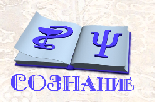 медицинской и социальной помощи № 5 «Сознание»(МБУ ЦППМиСП № 5 «Сознание»). Красноярск, ул. Новая заря, 5. тел. (8-391)243-27-66, тел./факс (8-391)244-57-85e-mail: soznanie@g-service.ru               http://soznanie-kkr.ruОКПО 54495096, ОГРН 1022402128517, ИНН/КПП 2463038005/ 246301001Протокол № 1заседания педагогического советаг. Красноярск                                                                                       27.09.2019 Тема: «Основные направления деятельности специалистов МБУ ЦППМиСП № 5 «Сознание» за 2019-2020 учебный годПредседатель                                                                                                     Л.В. СкакунСекретарь                                                                                                       В.В.ЛюкшинаПрисутствовали: 14Отсутствовали: 0Цель: определение основных направлений деятельности специалистов на 2019-2020 учебный год.ПОВЕСТКА: Обсуждение:  1. регламент работы Педагогического Совета на 2019-2020 г.  2. национальный проект «Образование». Утверждение:годового плана работыцели и задач деятельности учрежденияКоррекционно-развивающих программ     4.Разное.Обсуждение:1.Регламент работы Педагогического Совета на 2019-2020 г.Заседание проводится 3 раза за год, по 1 часу, секретарь В.В.Люкшина, председатель Л.В.Скакун.Функции:определяет направления деятельности Центра; отбирает и утверждает образовательные и коррекционно-развивающие программы; обсуждает вопросы содержания, форм и методов, а также планирования консультативной и коррекционно-развивающей деятельности Центра; рассматривает вопросы повышения квалификации и переподготовки кадров; выявляет, обобщает, распространяет, внедряет педагогический опыт; рассматривает вопросы организации дополнительных услуг родителям; заслушивает отчеты администрации о создании условий для 
реализации муниципальных услуг. 2. Национальный проект «Образование». Цели проекта	Обеспечение глобальной конкурентноспособности российского образования, вхождение РФ в число 10 ведущих стран мира по качеству общего образования	Воспитание гармонично развитой и социально ответственной личности на основе духовно-нравственных ценностей народов РФ, исторических и национально-культурных традицийМесто специалистов сопровождения Сопровождение обучающихся с учётом вызовов времени (применение современных форм и методов работы, их гибкая адаптация в соответствии с индивидуальными потребностями обучающихся, том числе детей с ОВЗ, девиантным поведением для исключения дисгармонии развития, распространения правонарушений и пр.)выявление, поддержка и развитие способностей и талантов у детей и молодежиразвитие компенсаторных механизмов и ресурсных сторон  развития у детей с ОВЗсопровождение  детей в рамках профориентационной работы, в том числе и детей с ОВЗ и инвалидовКонсультативная помощь родителям (законным представителям), а также гражданам, желающим принять на воспитание в свои семьи детей, оставшихся без попечения родителейПсихологическое сопровождение детей в рамках их защищенности от девиантных и деликвентных влияний сети Интернет Использование ресурсов ЦОР в реализации различных задач сопровожденияУтверждение:годового плана работыВ.В.Люкшина представила план работы учреждения на 2019-2020 уч.год.цели и задач деятельности учрежденияЦель деятельности Центра на 2019-2020 уч.г.Предоставление в высоком качестве психолого-педагогической, медицинской и социальной помощи детям от 0 до 18 лет, испытывающим трудности в освоении образовательных программ, развитии и социальной адаптацииЗадачи:.  Управление качеством психолого-педагогического обследования детей посредством мониторинга и анализа эффективности оказываемой услуги2.  Расширение вариативности оказания консультативных услуг субъектам образовательного пространства3. Совершенствование системы оказания коррекционно-развивающей, компенсирующей и логопедической помощи обучающимся.4. Развитие профессиональной рефлексии и творческой инициативы специалистов Центра в реализации задач работы учреждения. Анализ соответствия коррекционно- развивающих программ основным требованиям.«Обучалочка» - коррекционно-развивающая программа по подготовке к школе детей с ОВЗ (учитель- дефектолог О.А. Решетникова)Коррекционно-развивающая программа по формированию мотивационной готовности к школьному обучению детей с ОВЗ «Учусь управлять собой» (психолог И.И. Давыдова)Коррекционно-развивающая программа по развитию речи и обучению грамоте детей 6-7 лет с ОВЗ «От звука к букве» (учитель- логопед Т.В. Зубарева)«Развивалочка» - коррекционно-развивающая программа по формированию элементарных математических представлений (познавательное развитие) и их использованию в повседневной жизни (для детей 5-6 лет с ограниченными возможностями здоровья) (учитель- дефектолог С.В. Киприна)Коррекционно-развивающая программа «Говорилочка» по развитию связной речи и речевого общения (речевое развитие) для детей 5-6 лет с ограниченными возможностями здоровья  «Говорилочка» (учитель- дефектолог С.В. Киприна)Коррекционно-развивающая программа по развитию мышления детей 5-6 лет «Познавайка» (педагог-психолог И.И. Давыдова)Программа логопедической помощи « Развитие фонематического восприятия  и подготовка к обучению грамоте детей 6-7 лет с речевыми нарушениями» «Грамотейки» (учитель- логопед Е.Г. Оленева)Коррекционно-развивающая программа «Правильные правила» по развитию произвольного поведения детей 6-7 лет(педагог- психолог Т.В. Комарова)Коррекционно-развивающая программа «Формирование зачатков общеупотребительной речи у детей 3-4 лет с моторной алалией» (логопед Р.Ф. Рагимова)Коррекционно-развивающая программа по ранней помощи и адаптации в новой социальной ситуации детей 2-3 лет группы «Классики» (педагог-психолог Н.Ю.Пронина)Коррекционно-развивающая программа по формированию и развитию позитивного отношения к школе детей младшего школьного возраста «Я - школьник!» (педагог-психолог О.А.Жалнерчик)Коррекционно-развивающая программа «Планета знаний» по предупреждению нарушений устной и письменной речи у младших школьников» (учитель- логопед А.Ф.Федорина)Коррекционно-развивающая программа «Мое будущее» по развитию по формированию психологической готовности к профессиональному самоопределению для детей подросткового возраста (педагог-психолог О.К.Брехунова).«Гимнастика ума»- программа нейропсихологического сопровождения детей для профилактики школьной неуспешности (педагог-психолог Е.Г.Плохих)«Социализапция агрессивности подростков»-краткосрочная программа коррекционно-развивающей и профилактической направленности по научению контролю собственных агрессивных устремлений и выражение их в социально приемлемых формах (для детей 12-14 лет) (социальный педагог А.М.Шарипов).ПОСТАНОВИЛИ:Утвердить:Цель и задачи работы деятельности учреждения на 2019-2020 год, годовой план работы учреждения, коррекционно-развивающие программы специалистов.Голосовали:   ЗА-14   Против-0   Воздержались-0Председатель                                            ____________________ /     Л.В. Скакун_____                                                                                                                   (подпись)                                 (расшифровка)Секретарь                                                 __________________ /     В.В.Люкшина_____                                                                                                                   (подпись)                                 (расшифровка)